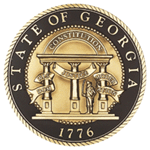 SENATE RESEARCH OFFICE	2015 Session	April 2, 2015Incorporation of the City of TuckerANALYSISThis legislation proposes the incorporation of the City of Tucker in DeKalb County, contingent upon voter approval by the qualified voters of the proposed city on November 3, 2015.  The legislation establishes the city government structure, its powers and duties, as well as its corporate limits (Appendix A). Other significant provisions include the following:Should voters approve the proposed city, the first general municipal elections will be held in conjunction with the 2016 presidential preference primary. Thereafter, general municipal elections will be held in November in each odd-numbered year beginning in 2017;Councilmembers will serve staggered four-year terms so that three seats are chosen every two years;The first mayor and initial councilmembers will take office on the first business day following the certification of the initial election; andStarting from the day the referendum results are certified, a two-year transition period will be carried out for an orderly transition of various government functions from DeKalb County to the City of Tucker.Article I – Creation, Incorporation, PowersSECTION 1.01 - IncorporationSECTION 1.02 - Corporate boundariesSECTION 1.03 - Powers and constructionSECTION 1.04 - Exercise of powersSECTION 1.05 - Tourism, conventions, and trade showsArticle II – Government Structure, Elections, and Legislative BranchSECTION 2.01 - City council creation; number; electionSECTION 2.02 - Mayor and councilmembers; terms, and qualifications for officeSECTION 2.03 - Vacancy; filling of vacancies; suspensionsSECTION 2.04 - Nonpartisan electionsSECTION 2.05 - Election votesSECTION 2.06 - Applicability of general laws; qualifying; other provisionsSECTION 2.07 - Compensation and expensesSECTION 2.08 - Inquiries and investigationsSECTION 2.09 - Meetings and oath of officeSECTION 2.10 - Quorum; votingSECTION 2.11 - General power and authority of the city councilSECTION 2.12 - Administrative and service departmentsSECTION 2.13 - ProhibitionsSECTION 2.14 - Boards, commissions, and authoritiesSECTION 2.15 - Ordinance form; proceduresSECTION 2.16 - Submission of ordinances to the city clerkArticle III - Executive BranchSECTION 3.01 - Powers and duties of the mayorSECTION 3.02 - City manager; appointment, qualification, and compensationSECTION 3.03 - City manager; chief administrative officerSECTION 3.04 - City manager; powers and dutiesSECTION 3.05 - City council interference with administrationSECTION 3.06 - City manager; removalSECTION 3.07 - Acting city managerSECTION 3.08 - City attorneySECTION 3.09 - City clerkSECTION 3.10 - Tax CollectorSECTION 3.11 - City accountantSECTION 3.12 - City internal auditorSECTION 3.13 - Consolidation of functionsSECTION 3.14 - Position classification and pay plans; employment at-willArticle IV - Municipal CourtSECTION 4.01 - CreationSECTION 4.02 - JudgesSECTION 4.03 - ConveningSECTION 4.04 - Jurisdiction; powersSECTION 4.05 - CertiorariSECTION 4.06 - Rules for courtArticle V - Finance And FiscalSECTION 5.01 - Fiscal yearSECTION 5.02 - Preparation of budgetsSECTION 5.03 - Submission of operating budget to city councilSECTION 5.04 - Action by city council on budgetSECTION 5.05 - Procurement and property managementSECTION 5.06 - ProcurementSECTION 5.07 - External AuditsSECTION 5.08 - Homestead exemption; freezeSECTION 5.09 - Homestead exemption; senior citizens; disabledSECTION 5.10 - Homestead exemption; generalSECTION 5.11 - Homestead exemption; surviving spousesArticle VI - General ProvisionsSECTION 6.01 - DeKalb county special services tax districtSECTION 6.02 - Referendum and initial electionSECTION 6.03 - Effective dates and transitionSECTION 6.04 - Directory nature of datesSECTION 6.05 - Charter commissionSECTION 6.06 - Effective dateSECTION 6.07 - RepealerAnalyst:		Alex AzarianHouse Vote:	128-31Bill: 		HB 515Sponsor: 	Representative Mitchell of the 88thVersion:	LC 28 7638ERSAmends: 	NAStatus:		As Passed – Final VersionCommittee:	SLOGO